Al Dirigente ScolasticoIIS Almerico Da SchioI sottoscritti     Docenti		 Collaboratori scolasticiin servizio presso la scuola							 DICHIARANODi partecipare all’assemblea sindacale:Indetta da ___________________________________________________________Che si terrà il giorno_____________ presso ________________________________Dalle ore ___________   alle ore _____________ (opz.A)Dalle ore ___________ alle ore ____________ (opz.B)Presso ______________________________________________________________data_________________________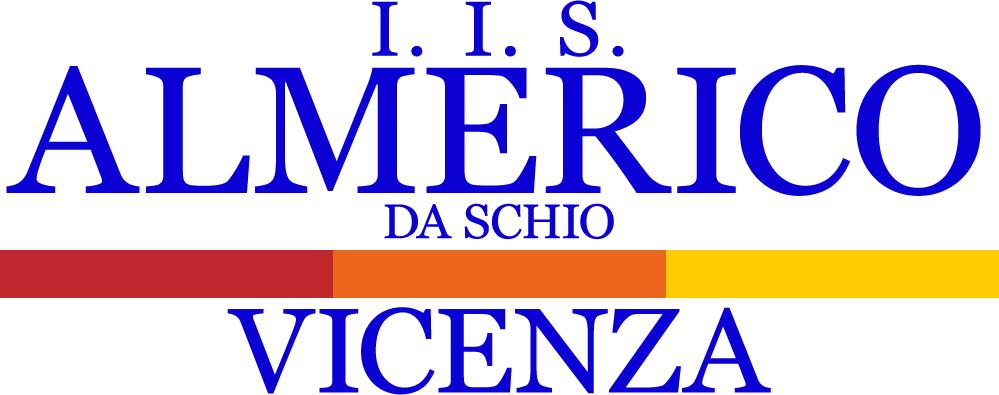 ISTITUTO DI ISTRUZIONE SUPERIOREIstruzione professionale:- Servizi Commerciali;
- Servizi per l’Enogastronomia e l’Ospitalità alberghieraIstruzione tecnica:- TurismoIstruzione per adulti/seraleAssemblea sindacale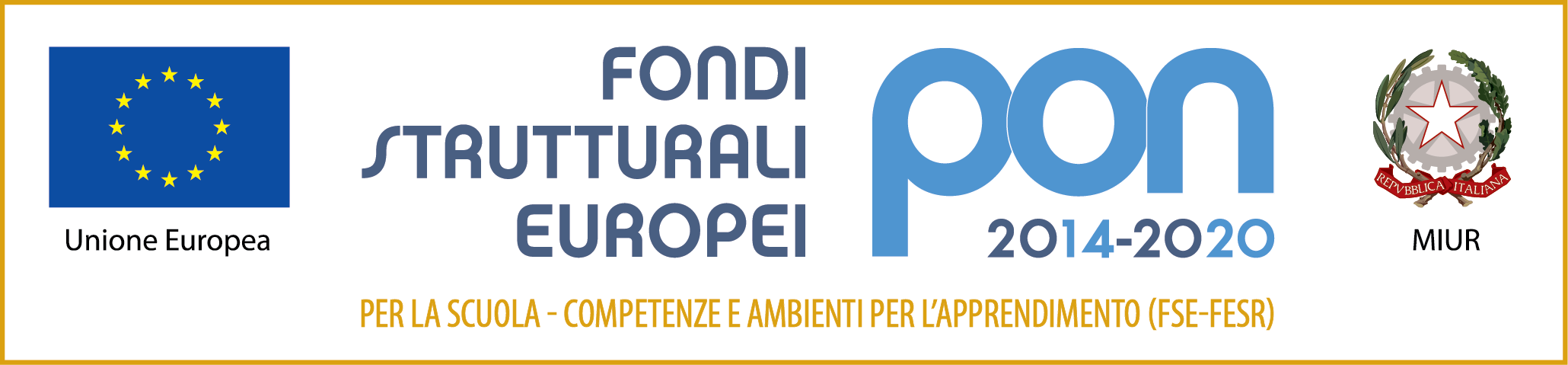 Sede centrale: via Baden Powell, 33 tel. 0444 294320Succursale: strada Sant’Antonino, 32 - tel. 0444 92920736100 VICENZAwww.adaschio.gov.it - viis01600r@istruzione.itAssemblea sindacaleELENCO DOCENTIELENCO DOCENTIELENCO DOCENTIELENCO DOCENTIcognome nome(scrivere stampato maiuscolo)FIRMAOPZIONEA/Bclasse in ORARIOELENCO COLLABORATORI SCOLASTICIELENCO COLLABORATORI SCOLASTICIELENCO COLLABORATORI SCOLASTICIELENCO COLLABORATORI SCOLASTICIcognome nome(scrivere stampato maiuscolo)FIRMA